16.04.2020г. 5-7 урок гр. 26аДобрый день!Тема 1  - Экономические показатели деятельности предприятия. Издержки. Виды издержек.Тема 2 -  Прибыль предприятия. Рентабельность.Тема 3 – практическая работа №9 Расчет прибыли предприятия. Расчет рентабельности.Тема 1 -  Экономические показатели деятельности предприятия. Издержки. Виды издержек.Тема 2 -  Прибыль предприятия. Рентабельность.Задание: написать опорный конспект Раскрыть понятия: Издержки. Бухгалтерские издержки. Экономические издержки. Постоянные и переменные издержки. Расходы. Группировка расходов. Калькулированние себестоимости. Прибыль и рентабельность.Для принятия предприятием (фирмой) оптимальных решений по объемам выпуска продукции необходимо учитывать информацию об уровне издержек.Издержки – это денежное выражение затрат производственных факторов, необходимых для осуществления предприятием (фирмой) своей производственной и реализационной деятельности. Денежная оценка факторов производства необходима для получения общего критерия для характеристики различных факторов производства, поскольку каждое предприятие должно проводить анализ затрат в динамике и сравнивать их уровень с уровнем цен на продукт.В странах с развитыми рыночными отношениями существует два подхода к оценке издержек: бухгалтерский и экономический. Для отечественной экономики характерен бухгалтерский подход к оценке затрат.Бухгалтерские издержки представляют собой стоимость израсходованных ресурсов, измеренную в фактических ценах их приобретения. Бухгалтерские издержки включают только явные затраты, представленные в виде платежей за приобретаемые ресурсы (сырье, материалы, амортизация, труд и т.д.).Однако для принятия решений о целесообразности продолжения деятельности своего предприятия владельцы предприятий (фирм) применяют экономические издержки.Экономические издержки – это альтернативные издержки предприятия. Альтернативные издержки выражают стоимость собственных ресурсов, используемых наиболее эффективным из всех прочих способов.Экономические издержки включают явные (бухгалтерские) и неявные издержки. Неявные издержки – это стоимость услуг факторов производства, которые используются в процессе производства и являются собственностью фирмы, т.е. не являются покупными.Различают издержки в долгосрочном периоде (долгосрочные издержки) и в краткосрочном периоде (краткосрочные издержки). За долгосрочный период производители имеют возможность расширить производство, изменяя все факторы. В долгосрочном периоде все факторы производства являются переменными. В краткосрочном периоде совокупные издержки равны сумме переменных и постоянных. Переменные издержки изменяются в зависимости от величины объема производства.Величина постоянных издержек не изменяется, несмотря на изменение количества произведенной продукции.Постоянные издержки (FC) – это стоимость тех ресурсов, которые не могут быть изменены в процессе их применения в краткосрочном периоде.Переменные издержки (VC) – это стоимость изменяемых ресурсов для производства определенного объема продукции.Сумма постоянных и переменных издержек представляет совокупные издержки (ТС):ТС = FC + VC.Если принять факторы производства как L – труд, К – капитал, М – материалы и цены факторов производства – PL, PK, РМ, тогда постоянные издержки – FC = РК × К, переменные издержки VC = PL × L + РМ × М.Однако для анализа зависимостей издержек производства, объема производства и прибыли используется двухфакторная модель совокупных издержек:ТС = РК × К + РL × L.При расчете издержек на единицу продукции определяются средние издержки, средние постоянные, средние переменные.Средние издержки (АС) – это совокупные издержки (ТС) в расчете на единицу продукции (Q):.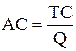 Средние издержки можно разделить на средние переменные (AVC) и средние постоянные (AFC):АС = AVC + AFC.Средние переменные издержки (AVC) – это переменные издержки (VC) в расчете на единицу продукции (Q):.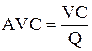 Средние постоянные издержки (AFC) – это постоянные издержки (FC) в расчете на единицу продукции (Q):.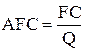 Расходы – это экономически оправданные затраты, оценка которых выражена в денежной форме.В зависимости от характера, а также условий осуществления и направлений деятельности расходы подразделяются на расходы, связанные с производством и реализацией продукции (работ, услуг) и внереализационные расходы.Для целей налогообложения прибыли организаций расходы формируются в соответствии с требованиями 25 главы «Налог на прибыль организаций» Налогового Кодекса Российской Федерации. Ранее используемое Положение о составе затрат по производству и реализации продукции (работ, услуг), включаемых в себестоимость продукции (работ, услуг) и о порядке формирования финансовых результатов, учитываемых при налогообложении прибыли, утвержденное постановлением Правительства Российской Федерации от 5 августа 1992 г. №552, утратило силу. Расходы, связанные с изготовлением (производством), включают в себя:• расходы, связанные с изготовлением (производством), хранением и доставкой товаров, выполнением работ, оказанием услуг, приобретением и (или) реализацией товаров (работ, услуг, имущественных прав);• расходы на содержание и эксплуатацию, ремонт и техническое обслуживание основных средств и иного имущества, а также на поддержание их в исправном (актуальном) состоянии;• расходы на освоение природных ресурсов);• расходы на научные исследования и опытно-конструкторские разработки;• расходы на обязательное и добровольное страхование;• прочие расходы, связанные с производством и (или) реализацией.По способу включения в себестоимость продукции расходы подразделяются на прямые и косвенные.По форме связи с процессом производства расходы подразделяются на основные и накладные.По характеру зависимости расходов от объема производства – условные и переменные.По характеру зависимости от данного предприятия зависимые и независимые.Расходы, связанные с производством и реализацией продукции, определяемые для целей налогообложения прибыли предприятия, в соответствии с требованиями главы 25 «Налог на прибыль организации» Налогового Кодекса Российской Федерации подразделяются на:1. Материальные расходы;2. Расходы на оплату труда;3. Суммы начисленной амортизации;4. Прочие расходы.Важную роль в определении затрат на предприятиях имеет разработка калькуляций себестоимости по видам продукции.На промышленных предприятиях различают следующие калькуляции себестоимости продукции: сметные, плановые, нормативные, отчетные.Сметные калькуляции составляются на изделие или заказ, которые выполняются в разовом порядке.Плановые – на освоенную продукцию, определяя величину допустимых затрат на ее производство и реализацию.Нормативная калькуляция отражает уровень себестоимости продукции, начисленной по нормам затрат, действующих на момент ее составления.Отчетные калькуляции показывают фактические затраты на производство и реализацию единицы продукции, нашедшие отражение в бухгалтерском учете.Калькуляции могут разрабатываться по полной и неполной номенклатуре статей. Полная калькуляция реализует учетную функцию затрат, а неполная (частичная) – управленческую функцию затрат.На основе полной калькуляции себестоимости единицы продукции и товарного выпуска продукции определяют себестоимость товарной продукции, т.е. полные затраты на производство и реализацию продукции.На основе неполной калькуляции (только переменные затраты) определяется нижний предел цены единицы продукции. Калькулирование на основе учета переменных и постоянных затрат обеспечивает взаимосвязь затрат, прибыли и объема выпуска продукции, что позволяет определить критический объем производства продукции.Прибыль предприятия является важнейшим показателем эффективности его деятельности, источником финансирования производственных и социальных расходов, дополнительного вознаграждения работников.В соответствии с Налоговым Кодексом Российской Федерации (глава 25 «Налог на прибыль предприятия») определены основные условия формирования и распределения прибыли предприятия.Прибыль, подлежащая налогообложению, определяется полученным доходом предприятия уменьшенным на величину производственных расходов.К доходам относятся доходы от реализации товаров (работ, услуг) и имущественных прав, и внереализационные доходы.Доходом от реализации признается выручка от реализации товаров (работ, услуг) как собственного производства, так и ранее приобретенных, выручка от реализации имущества (включая ценные бумаги) и имущественных прав.Внереализационными доходами признаются доходы от долевого участия в других организациях, от операций купли-продажи иностранной валюты; в виде штрафов, пеней и (или) иных санкций за нарушение договорных обязательств, а также сумм возмещения убытков или ущерба; от сдачи имущества в аренду (субаренду); в виде процентов, полученных по договорам займа, кредита, банковского счета, банковского вклада; в виде безвозмездно полученного имущества (работ, услуг); в виде дохода прошлых лет; в виде полученный положительной разницы, полученной от переоценки имущества; в виде стоимости излишков товарно-материальных ценностей, выявленных в результате инвентаризации.К расходам относятся расходы, связанные с производством и реализацией продукции (работ, услуг), и внереализационные расходы.Сумма налога на прибыль предприятия определяется произведением налогооблагаемой прибыли на ставку налога на прибыль. Налоговая ставка принимается для предприятий в размере 24 процентов (если иное не предусмотрено законодательством), в том числе в доход федерального бюджета по ставке 6%, в доход бюджетов субъектов Российской Федерации по ставке 16%, в доход местных бюджетов по ставке 2% .После уплаты налога из прибыли формируется чистая прибыль предприятия. Чистая прибыль остается в распоряжении предприятия и используется для технического его совершенствования, расширения производства и социального развития.Следует отметить, что абсолютный размер прибыли, характеризует экономический эффект, эффективность же деятельности предприятия определяется рентабельностью. Наиболее предпочтительны для оценки эффективности деятельности предприятия является:• рентабельность производственной деятельности (окупаемость издержек) исчисляется путем отношения прибыли к сумме затрат по реализованной продукции;,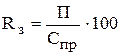 где Rз – рентабельность реализуемой продукции, % ;Спр – полная себестоимость реализуемой продукции, тыс. руб.;П – прибыль (валовая, налогооблагаемая, чистая), тыс. руб.;Показатель определяется на весь объем продукции и по отдельным видам продукции. При расчете рентабельности по отдельным видам продукции прибыль от реализации данного вида продукции сопоставляется с полной себестоимостью этого продукта,• рентабельность продаж исчисляется отношением прибыли от реализации продукции к сумме полученной выручки;• рентабельность капитала исчисляется отношением прибыли к среднегодовой стоимости всего инвестиционного капитала или отдельных его слагаемых: собственного (акционерного), заемного, основного, оборотного и т.д.Показатели рентабельности позволяют судить о экономической деятельности предприятия и о возможностях расширения производства за счет собственных накоплений.Прибыль и рентабельность предприятия.Прибыль (П) – это конечный финансово-экономический результат деятельности предприятия, представляющий собой разницу между ценой продукции и ее себестоимостью. Если рассматривать конечным этап реализации продукции (РП) предприятием, то прибыль представляет собой разницу между выручкой от РП и ее себестоимостью.Иначе говоря, прибыль характеризует чистый доход, полученный в сфере материального производства. Общая (валовая) прибыль суммируется из ее подвидов: прибыли от реализации товарной продукции; прибыли от реализации прочей продукции и услуг; прибыли от реализации основных фондов и иного имущества; прибыли от внереализационных доходов и расходов.Существуют три основных метода расчета прибыли: метод прямого счета; аналитический метод; метод совмещенного расчета.Метод прямого счета применяется на предприятиях при малой номенклатуре выпускаемой продукции. В этом случае прибыль определяется как разница между выручкой от реализации продукции (за вычетом НДС и акцизов) и ее полной себестоимостью. Расчет ведется по формуле:, где В – выпуск товарной продукции в планируемом периоде (натуральный показатель); Ц – цена единицы продукции (за вычетом НДС и акцизов); С – полная себестоимость единицы продукции. 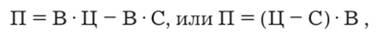 Аналитический метод обычно применяется при значительной номенклатуре выпускаемой продукции. При этом прибыль рассчитывается по всей сравнимой продукции в целом выполнением следующих этапов работ:• расчет базовой рентабельности (результат деления ожидаемой прибыли за отчетный период на полную себестоимость товарной продукции за этот же период);• определение объема товарной продукции в планируемом периоде по себестоимости отчетного года и прибыли на товарную продукцию на основе базовой рентабельности;• оценка влияния на плановую прибыль определенных факторов (изменения цен, ассортимента, повышения качества продукции).По результатам выполнения расчетов на вышеуказанных этапах определяется прибыль от реализации товарной продукции.Кроме прибыли от реализации товарной продукции обязательно учитывается прибыль от реализации прочей продукции и услуг, основных фондов и другого имущества, планируемые внереализационные доходы и расходы.Метод совмещенного расчета является комбинацией элементов двух предыдущих методов. Например, методом прямого счета оценивается стоимость товарной продукции в ценах планируемого года и по себестоимости, тогда как оценка воздействия на плановую прибыль со стороны факторов изменения себестоимости, изменения цен и ассортимента, повышения качества продукции производится посредством аналитического метода.Расчет налогооблагаемой (расчетной) прибыли выполняется в такой последовательности. Сначала определяется общая (валовая) прибыль, учитывающая прибыль от всей хозяйственной деятельности предприятия. Основную ее часть получают от реализации товарной продукции путем вычета из выручки от реализации продукции в действующих ценах (без НДС и акцизов) затрат на производство и реализацию товарной продукции.В состав валовой прибыли включают прибыль от реализации прочей продукции и услуг нетоварного характера (подсобных сельскохозяйственных угодий, авто- и других хозяйств, которые находятся на балансе предприятия). В нее входят также внереализационные доходы и расходы, непосредственно не связанные с производством и реализацией продукции, прибыль (или убытки) от реализации основных фондов и иного имущества.Исчисленная в установленном порядке общая (валовая) прибыль является базой для определения налогооблагаемой прибыли. Валовая прибыль должна быть откорректирована в процессе распределения, после чего предприятием уплачиваются налоги на прибыль.После вычета налогов в соответствии с действующим законодательством в распоряжении предприятия остается так называемая чистая прибыль, которая используется им самостоятельно на финансирование своей производственно-хозяйственной деятельности, социально-культурные направления, благотворительные нужды и другие хозяйственные цели. Из чистой прибыли осуществляются выплаты штрафов при несоблюдении предприятием экологических требований, санитарных норм и правил и другие штрафные санкции. Предприятие само определяет порядок распределения чистой прибыли по различным фондам (развития, накопления, потребления, материального поощрения, резервного) и присоединения нераспределенной прибыли к уставному капиталу.Можно сказать, что величина прибыли по сути дела характеризует экономический эффект, а эффективность деятельности предприятия оценивается его рентабельностью. Последняя, характеризующая доходность или экономическую эффективность производственно-хозяйственной деятельности предприятия, отражает конечные результаты этой деятельности.Рентабельность – это обобщающий показатель, характеризующий конкурентоспособность промышленного (машиностроительного) предприятия ввиду того, что при всех значениях получаемой прибыли именно рентабельность (Р) дает наиболее полную оценку его производственно-хозяйственной деятельности в этом плане.Данная оценка эффективности производства на предприятии осуществляется путем соизмерения доходов от производства и расходов на него. Поэтому рентабельность определяют как отношение прибыли (П) к производственным фондам предприятия или к себестоимости продукции.Общая рентабельность производства (Р определяется по формуле, где ОФ и ОС – среднегодовая стоимость основных производственных фондов и нормируемых оборотных средств соответственно.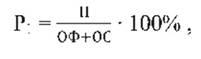 Рентабельность продукции (Р рассчитывается следующим образом:где Преал и С – объем реализованной продукции и ее полная себестоимость соответственно.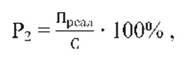 Если Р дает обобщенную оценку уровня доходности предприятия, то показатель Р целесообразно применять при внутрихозяйственных аналитических расчетах, контроле за прибыльностью или убыточностью конкретных видов продукции.Существуют и применяются на практике и другие показатели оценки рентабельности на предприятии.Например, рентабельность реализации (оборота) определяется отношением прибыли от реализации продукции к выручке от реализации (рассчитывается также в процентах). Этот показатель позволяет оценить, какой процент прибыли получает предприятие с каждого рубля реализации продукции.Рентабельность активов (капитала) определяется как отношение прибыли к совокупным активам. Показатель рентабельности собственного капитала (Рск может быть рассчитан по формуле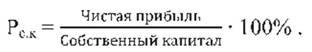 Последний показатель характеризует прибыль, которая приходится на 1 руб. собственного капитала после уплаты процентов за кредит и налогов.Таким образом, рентабельность оценивает эффективность производственно-хозяйственной деятельности предприятия, характеризует уровень отдачи затрат и степень использования ресурсов.В основе расчетов показателей рентабельности лежат коэффициенты, характеризующие отношение прибыли к затраченным средствам, выручке от реализации или к активам (капиталу) предприятия. Многообразие показателей рентабельности определяет альтернативность поиска путей ее повышения в условиях реальной экономики.Рост рентабельности говорит о повышении эффективности производственно-хозяйственной деятельности предприятия, об увеличении получаемой им прибыли, а также об относительном повышении доходов предприятия на каждый рубль затрат.Основным источником увеличения рентабельности на машиностроительном предприятии следует считать сокращение затрат на производство и, следовательно, снижение себестоимости продукции, что практически достигается за счет повышения эффективности использования основных фондов, экономии материальных ресурсов, роста производительности труда, модернизации производства, совершенствования организации и управления всем производственно-хозяйственным комплексом предприятия (включая его инфраструктуру).Прибыль и рентабельность предприятия. (спец)Чистый доход в рамках предприятия принимает форму прибыли. прибыль – это превращенная форма прибавочной стоимости и выступает как превышение доходов над расходами. различают полную (балансовую прибыль), чистую(минус налог и % за кредит), бухгалтерскую прибыль (разница между доходами и бух. издержками), эк. прибыль (разница между доходами и всеми издержками). Прибыль бывает: от основной деятельности, от второстепенной деятельности и внереализационноая. Прибыль производителя = цена (рыночный фактор) – себестоимость (производственный фактор). Пять вариантов влияния на рыночный фактор: цена ниже себестоимости, самоокупаемость, частичная прибыль, вся прибыль, сверхприбыль. Отношение прибыли к издержкам производства – норма прибыли (рентабельность). Тема 3 – практическая работа №9 Расчет прибыли предприятия. Расчет рентабельности.Цель занятия: усвоить методику расчета показателей прибыли и рентабельности. Количество часов: 1Контрольные вопросы1. Что такое прибыль? 2. Виды прибыли. Методика расчета. 3. Какое предприятие является рентабельным? 4. Как рассчитывается рентабельность продукции? 5. Как рассчитывается рентабельность производственных фондов? Методические указания по выполнению практическux задач Прибыль (убыток) от реализации продукции (работ, услуг) определяется как разница между выручкой от реализации продукции в действующих ценах без НДС и затратами на производство и реализацию продукцииП = ТП – Сполн, где П – прибыль от реализации продукции, тыс. руб.; ТП – выручка от реализации товарной продукции, тыс. руб.; С – полная себестоимость товарной продукции, тыс. руб. Валовая прибыль – это сумма прибылей (убытков) предприятия как от реализации продукции, так и дохода (расходов), не связанных с ее производством 
и реализацией. Определяется суммой: прибыли от реализации продукции работ и услуг; прибыли от прочей реализации (прибыль от реализации товарно-материальных ценностей + прибыль от реализации подсобных хозяйств + прибыль от реализации основных фондов и нематериальных активов);финансовых результатов от внереализационных операций (прибыль от долевого участия в деятельности совместных предприятий + прибыль от сдачи в аренду основных средств – пени и штрафы полученные и уплаченные – убытки от списания дебиторской задолженности – убытки от стихийных бедствий)Валовая прибыль определяется по формуле:ПВ = Пр ± Пи ± ПврНалогооблагаемая прибыль может быть меньше или больше валовой прибыли на сумму корректировок по доходам (расходам), исключаемым при расчете основного налога на прибыль.Налогооблагаемая прибыль определяется по формуле:Пн.обл. = Пв – Скоррект. или Пн.обл. = Пв + Скоррект.Балансовая (чистая, нераспределенная) прибыль предприятия, прибыль оставшаяся в распоряжении предприятия после уплаты налогов и других обязательных платежей.Балансовая (чистая) прибыль определяется по формуле:Пбал. = Пв – НПБалансовая прибыль (чистая прибыль) может быть распределена:на развитие производства, на социальное развитие, на материальное поощрениеК развитию производства можно отнести:научно-исследовательские расходы; проектные, конструкторские и технологические работы;разработка и освоение новых видов продукции и технологических процессов;модернизация оборудования;затраты, связанные с техническим перевооружением и реконструкцией действующего производства, расширением предприятий;расходы по погашению долгосрочных ссуд банков и др.К социальному развитию можно отнести:расходы по эксплуатации социально-бытовых объектов, находящихся на балансе предприятия;финансирование строительства объектов непроизводственного назначения;развитие подсобного сельского хозяйства;проведение оздоровительных, культурно-массовых мероприятий и т.п.К материальным поощрениям относят:единовременные поощрения за выполнение особо важных производственных заданий;выплата премий;оказание помощи рабочим и служащим;единовременные пособия ветеранам труда, уходящим на пенсию;компенсации работникам вследствие удорожания стоимости питания из-за повышения цен и др.Вывод. Наличие нераспределенной прибыли, использованной на развитие производства за последний год, а также нераспределенной прибыли прошлых лет свидетельствует о финансовой устойчивости предприятия, что является важной предпосылкой для последующего развития производства.Затраты на 1 руб товарной продукции определяется по формуле:Зат на 1 рубль = ТП/СполнСоизмерение прибыли с затратами предприятия означает рентабельность, или норму рентабельности. Рентабельность продукции рассчитывается в виде процентного отношения прибыли от реализации продукции к ее полной себестоимостиРентабельность производственных фондов Рп, % рассчитывается как процентное отношение балансовой прибыли к среднегодовой стоимости основных производственных фондов и оборотных средств где Пбал – балансовая прибыль, тыс. руб.; Сср.год – среднегодовая стоимость основных производственных фондов, тыс. руб.Соб.ф. – среднегодовая стоимость нормируемых оборотных средств предприятия, тыс. руб. Задача 1Типография располагает следующими данными: – реализованная продукция 65034,6 тыс. руб.; – полная себестоимость продукции 53481 тыс. руб. Рассчитать прибыль от реализации продукции, рентабельность изделий. Решение:Определим прибыль от реализации продукции по формуле:П = ТП – Сполн,Если, ТП = 65034,6 тыс. руб С = 53481 тыс. руб. Тогда:П = 65034, 6 – 53481 = 11553,6 тыс. рубОпределим рентабельность изделия по формуле:Ответ: прибыль от реализации продукции составит 11553, 6 тыс. руб; рентабельность изделия 21,6%Задача 2Определить прибыль и рентабельность от реализации 5000 шт. журнала при себестоимости 1 шт. 128 руб. и оптовой цене 140 руб. Решение:Определим себестоимость от реализации 5000 шт. журнала:5000 шт. х 128 руб = 640000 руб.Определим выручку реализации 5000 шт. журнала5000 шт. х 140 руб = 700000 рубОпределим прибыль по формуле:П = ТП – Сполн,Если, ТП = 700000 руб Сполн = 640000 руб. Тогда:П = 700000 – 640000 = 60000 рубОпределим рентабельность изделия по формуле:Ответ: прибыль от реализации журналов составит 60000 руб., рентабельность от их реализации 9,6%Задача 3Уфимский полиграфкомбинат реализовала за год продукции на сумму 95800 тыс. руб. Полная себестоимость составила 74350 тыс. руб. Определить прибыль от реализации продукции, рентабельность изделий. Решение:Определим прибыль от реализации продукции по формуле:П = ТП – Сполн,Если, ТП = 95800 тыс. руб Сполн = 74350 тыс. руб. Тогда:П = 95800 – 74350 = 21450 тыс. рубОпределим рентабельность изделия по формуле:Ответ: прибыль от реализации продукции составит 21450 тыс. руб; рентабельность изделия 28,9%Задача 4Экономические показатели поточной линии комбината: – фактический выпуск продукции, учебной литературы в год 170000 шт; – себестоимость 1 учебника 114,86 руб.; – цена оптовая 1 учебника 129,89 руб. Рассчитать сумму прибыли от производства продукции и уровень рентабельности изделия. Решение:Определим выручку реализации учебной литературы:170000 шт. х 129,89 руб = 22081300 рубОпределим себестоимость учебной литературы:170000 шт. х 114,86 руб = 19526200 рубОпределим прибыль от производства продукции по формуле:П = ТП – Сполн,Если, ТП = 22081300 руб Сполн = 19526200 руб. Тогда:П = 22081300 – 19526200 = 2555100 рубОпределим рентабельность изделия по формуле:Ответ: прибыль от реализации журналов составит 2555100 руб., рентабельность от их реализации 13,1%Задача 5Определить прибыль, выручку товарной продукции, затраты на 1 рубль товарной продукции по следующим данным: – полная себестоимость 36075,7 руб.; – плановая рентабельность 20%. Решение:Используя формулу рентабельности изделия:Определим прибыль по формуле: Определим выручку продукции по формуле: ТП = Сполн + ПТП = 36075,7 + 7215,14 = 43290,84 руб.Определим затраты на 1 рубль товарной продукции по формуле:Зат = Сполн./ТПЗат. = 36075,7/43290,84 = 0,83 рубОтвет: прибыль продукции 7215,14 руб., выручка товарной продукции 43290, 84 руб., затраты на 1 рубль товарной продукции составит 0,83 руб.